Zadania dla Jeżyków21.05.20201)Taniec zygzak - zabawa muzyczno - ruchowahttps://www.youtube.com/watch?v=xm93WFJ7bNs&fbclid=IwAR2neZF6ksS6ozcbCgrOu62QLYSmwn29hv6USdfxetr5zIHmvu-Gfe0tlwk2) Dom rodzinny - ćwiczenie pamięci i spostrzegawczości https://view.genial.ly/5ec2e7d02106c10d16831990/presentation-dom-rodzinny?fbclid=IwAR3TUoAmEl9d8LJYjMIDRKbfhvMzVWmmLUe1ULTvAIGraFCzddWHRyIap1M3) Moja mama - proszę, aby dzieci dokończyły te zdania:Moja mama jest....Moja mama lubi...Moja mama nie lubi...Ulubionym kolorem mojej mamy jest....Z mamą lubię najbardziej....4) Zadanie w kartach pracy - str. 22 a i b5)Kocham Cię - proszę, aby dzieci przypomniały sobie piosenkęhttps://www.youtube.com/watch?v=IdxQW3jqYtA&fbclid=IwAR3Ou_BixdARyRWcnANSYSsFMOghJB4rloq1DS_BVw50LBVQEgAEMzMmyMA6) Słonik dla mamy - proszę razem z dziećmi przygotować masę solną:Składniki:1 szklanka mąki pszennej1 szklanka soli0,5 szklanki mąki ziemniaczanej3/4 szklanki wodyMożna dodać barwnik spożywczy lub farbę, aby zabarwić masę. Proszę, aby dzieci z masy solnej wykonały słonika dla mamy na szczęście.7) Logopedyczny wąż - proszę, aby dzieci postarały się odczytać każdą sylabę i połączyły ją z kolejną, tak, aby powstały wyrazy. Jeśli jest to za trudne proszę, aby Państwo przeczytali po kolei te sylaby a dzieci głośno je powtórzyły .Załącznik 1 7) Zachęcam do zabawy w kalambury.22.05.20201)Zakręć kołem i poćwicz - zabawy ruchowehttps://wordwall.net/pl/resource/893767/wychowanie-fizyczne/wf-online-w-domu-%c4%87wiczenia?fbclid=IwAR2QY3IoohyIhr0Ktev5XuGXNK6hhbnHbpjFpZJdFiYB_hpBRxtCkJxjLBc2) Wesoły tata- wiersz Piotra PollakWesoły tataMój tata jest niepoważny,ciągle się ze mnie śmieje.Kiedy ja mówię:- Wciąż rosnę!On mówi:- Skąd, ty malejesz!Nie lubisz kaszy na mleku,zostawiasz ser i warzywa,więc wcale nie rośniesz, nie tyjesz,tylko wciąż ciebie ubywa!Staniesz się taki malutki,że w krasnoludka się zmienisz,będziesz się kąpać w akwariumi drzemać w mojej kieszeni.Nie pójdziesz na spacer z pieskiem,tylko z chomikiem lub myszką.Ja na to:- Dobrze tato,jutro na obiad zjem wszystko.Ale ty razem ze mnąchrup marchew i sałatę,bo jak się zmienię w zająca,chcę mieć zająca tatę.Po przeczytaniu wiesza proszę zadać dzieciom pytanie:O czym był wiersz?Kto wystąpił w wierszu?Z czego śmiał się tata chłopca?Dlaczego tata chciał, aby chłopiec jadł z nim marchewkę i sałatę?W czym chciałbyś/chciałabyś naśladować swojego tatę?3) Mój tata - proszę, aby dzieci dokończyły zdaniaMój tata jest...Mój tata lubi...Mój tata nie lubi...Ulubionym kolorem mojego taty jest...Z tatą lubię najbardziej....4) Zadanie w kartach pracy - str. 23 a i b5) Głoski - zabawa w tworzenie słów z ostatnich głosek w wyrazie. Proszę, aby dzieci zastanowiły się jaką głoskę słyszą na końcu wyrazu tata. Następnie wymyślają wyraz który zaczyna się na głoskę a, na przykład aparat i szukają wyrazów, na ostatnią głoskę w wyrazie aparat. Proszę, aby dzieci podały co najmniej 8 wyrazów w tej zabawie. Zachęcam do włączenia się Rodziców do tej zabawy6) Tworzymy wyrazy - proszę, aby dzieci w tym zadaniu wycięły sylaby znajdujące się z boku kartki i dopasowały się w odpowiednie miejsca tworząc wyrazy. Załącznik 27) Zachęcam do zabaw na świeżym powietrzu: gry w piłkę, jazdy na rowerze, rolkach.25.05.20201)Joga dla dziecihttps://www.youtube.com/watch?v=CQ39IYCETJ42)O kim mówię? - zabawa doskonaląca spostrzegawczość. Proszę opisać jedną postać np. Ma laskę, wąsy i mieszka w domu razem z babcią (dziadek)Dziecko odgaduje o kim mowa. Nazywa postać i koloruje.Zabawa kończy się, gdy zostaną pokolorowane wszystkie postacie3) Zadanie w kartach pracy - str. 24 a4) Nasza mama czarodziejka - słuchanie opowiadania Joanny Papuzińskiejhttps://www.youtube.com/watch?v=zNoI89g_fBg&list=PLIRhT7NNwZKgltH_iKsWMNF0Wh10XHlNZ5) Kolorowy motylek - proszę, aby dzieci staranie po śladzie narysowały motyla i następnie pokolorowały. Załącznik 36)Zabawy na podwórku - układanie z kamyków, listków czy patyczków serduszka dla mamy i taty.Załącznik 2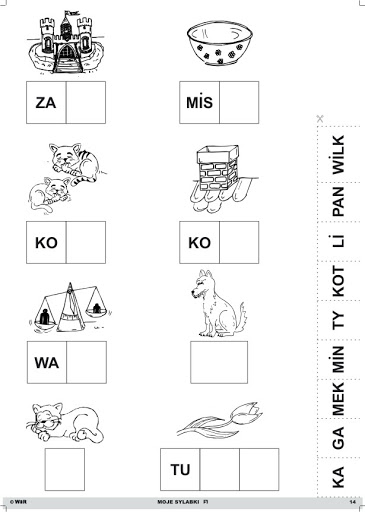 Załącznik 1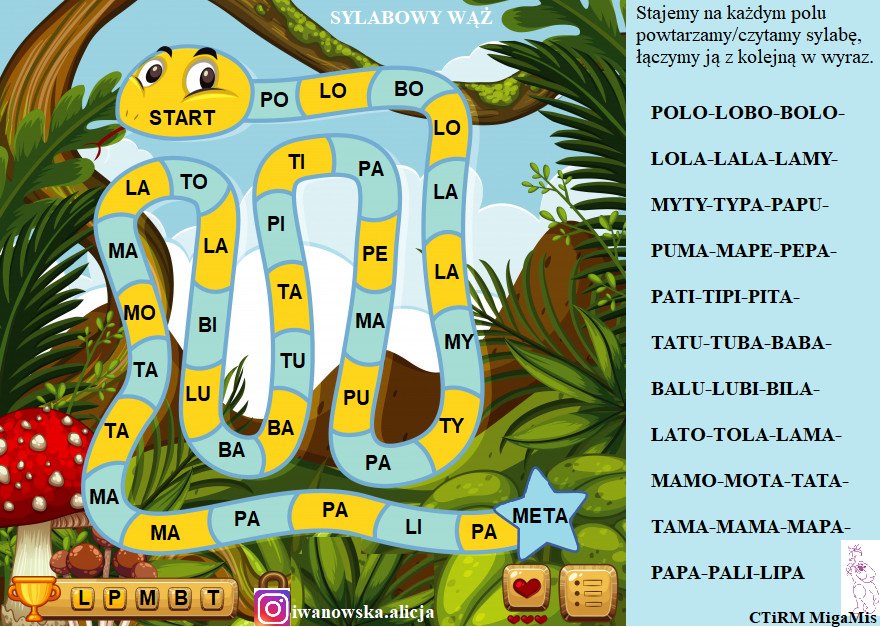 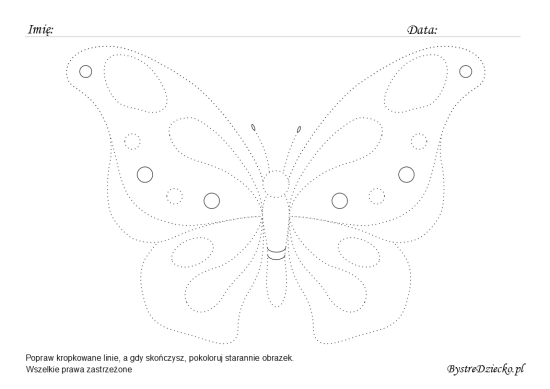 